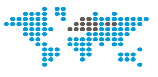 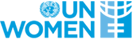 UN Women Strategic Note 2022-2026UN WOMEN El Salvador COUNTRY OFFICESN REPORT 2022The report includes:Development results framework (DRF)










Report Date: 2/10/2022Impact1
SN Impact Area 1 / SP Impact 1: Governance & Participation in Public Life (G & PPL)Impact1
SN Impact Area 1 / SP Impact 1: Governance & Participation in Public Life (G & PPL)Related UN-Women SP Impact Area: 
Related UNDAF/ CCPD priority: Outcome 1.1. of the SN aligned to Outcome 6 of the UNSDCF: By 2026, Salvadoran institutions strengthen democratic governance by guaranteeing the rule of law and inclusive political and civic participation, as well as preventing and combating corruption, promoting transparency and accountability. 
Related national development priorities:Related UN-Women SP Impact Area: 
Related UNDAF/ CCPD priority: Outcome 1.1. of the SN aligned to Outcome 6 of the UNSDCF: By 2026, Salvadoran institutions strengthen democratic governance by guaranteeing the rule of law and inclusive political and civic participation, as well as preventing and combating corruption, promoting transparency and accountability. 
Related national development priorities:Related UN-Women SP Impact Area: 
Related UNDAF/ CCPD priority: Outcome 1.1. of the SN aligned to Outcome 6 of the UNSDCF: By 2026, Salvadoran institutions strengthen democratic governance by guaranteeing the rule of law and inclusive political and civic participation, as well as preventing and combating corruption, promoting transparency and accountability. 
Related national development priorities:Related UN-Women SP Impact Area: 
Related UNDAF/ CCPD priority: Outcome 1.1. of the SN aligned to Outcome 6 of the UNSDCF: By 2026, Salvadoran institutions strengthen democratic governance by guaranteeing the rule of law and inclusive political and civic participation, as well as preventing and combating corruption, promoting transparency and accountability. 
Related national development priorities:Related UN-Women SP Impact Area: 
Related UNDAF/ CCPD priority: Outcome 1.1. of the SN aligned to Outcome 6 of the UNSDCF: By 2026, Salvadoran institutions strengthen democratic governance by guaranteeing the rule of law and inclusive political and civic participation, as well as preventing and combating corruption, promoting transparency and accountability. 
Related national development priorities:Related UN-Women SP Impact Area: 
Related UNDAF/ CCPD priority: Outcome 1.1. of the SN aligned to Outcome 6 of the UNSDCF: By 2026, Salvadoran institutions strengthen democratic governance by guaranteeing the rule of law and inclusive political and civic participation, as well as preventing and combating corruption, promoting transparency and accountability. 
Related national development priorities:Related UN-Women SP Impact Area: 
Related UNDAF/ CCPD priority: Outcome 1.1. of the SN aligned to Outcome 6 of the UNSDCF: By 2026, Salvadoran institutions strengthen democratic governance by guaranteeing the rule of law and inclusive political and civic participation, as well as preventing and combating corruption, promoting transparency and accountability. 
Related national development priorities:Year
2022Year
2023Year
2024Year
2025Year
2026TotalOutcome 1.3
Outcome 1.3 of the SN aligned to Outcome 6 of the UNSDCF: By 2026, Salvadoran institutions strengthen democratic governance by guaranteeing the rule of law and inclusive political and civic participation, as well as preventing and combating corruption, promoting transparency and accountability.

Related SP Outcome/Output:


Indicator 1.3A:  UNSDCF E6-13. 1.1.a Percentage of women in leadership positions from second-degree elections.

Targets: 
Value: 37%
Target Year: 2022
Value: 38%
Target Year: 2023
Value: 40%
Target Year: 2024
Value: 45%
Target Year: 2025
Value: 50%
Target Year: 2026

Baseline: 
Value: 36.4 % Year: 2019
Source: UN Women report, Gender Observatory DYGESTIC (general director of statistic and census)

Output 1.3.1
Salvadoran institutions strengthen their capacities to guarantee and be accountable for compliance with international normative frameworks for human rights and gender equality, including guarantees for the full exercise of women's political rights.Indicator 1.3.1A:  0.1.e Number of partners that have increased capacities to advance gender equality and women’s empowerment through national and/or local (multi)sectoral strategies, policies and/or action plans.

Targets: 
Value: 17
Notes: 17 partners
Target Year: 2022
Value: TBD
Target Year: 2023
Value: TBD
Target Year: 2024
Value: TBD
Target Year: 2025
Value: TBD
Target Year: 2026

Baseline: 
Value: 13 Year: 2021
Notes: 13 partners
Source: partners

Indicator 1.3.1B:  0.1.d Number of partners that have increased capacities to promote/influence gender-responsive legislation and its implementation.

Targets: 
Value: 12
Notes: Municipalities and Institutions
Target Year: 2022
Value: 20
Notes: Municipalities and Institutions
Target Year: 2023
Value: 30
Notes: Municipalities and Institutions
Target Year: 2024
Value: 40
Notes: Municipalities and Institutions
Target Year: 2025
Value: 45
Notes: Municipalities and Institutions
Target Year: 2026

Baseline: 
Value: 3 Year: 2021
Source: UN Women report  

Indicator 1.3.1C:  0.1.f Number of institutions that have increased capacities to design and implement institutional reforms/strategies/policies that promote gender equality and women’s empowerment.

Targets: 
Value: 17
Notes: Institutions
Target Year: 2022
Value: 30
Notes: Institutions
Target Year: 2023
Value: 40
Notes: Institutions
Target Year: 2024
Value: 50
Notes: Institutions
Target Year: 2025
Value: 50
Notes: 4 instituciones + 31 municipalidades 15 organizaciones de las redes
Target Year: 2026

Baseline: 
Value: 12 Year: 2021
Source: UN Women report

20,000.00
(core)

450,000.00
(non-core)

20,000.00
(core)

450,000.00
(non-core)

0.00
(core)

0.00
(non-core)

0.00
(core)

0.00
(non-core)

0.00
(core)

0.00
(non-core)

40,000.00
(core)

900,000.00
(non-core)Outcome 1.3
Outcome 1.3 of the SN aligned to Outcome 6 of the UNSDCF: By 2026, Salvadoran institutions strengthen democratic governance by guaranteeing the rule of law and inclusive political and civic participation, as well as preventing and combating corruption, promoting transparency and accountability.

Related SP Outcome/Output:


Indicator 1.3A:  UNSDCF E6-13. 1.1.a Percentage of women in leadership positions from second-degree elections.

Targets: 
Value: 37%
Target Year: 2022
Value: 38%
Target Year: 2023
Value: 40%
Target Year: 2024
Value: 45%
Target Year: 2025
Value: 50%
Target Year: 2026

Baseline: 
Value: 36.4 % Year: 2019
Source: UN Women report, Gender Observatory DYGESTIC (general director of statistic and census)

Output 1.3.2
Women leaders in civil society and women politicians strengthen their leadership capacities and abilities.Indicator 1.3.2A:  0.5.d Number of civil society organizations working on gender equality and women’s empowerment, especially women’s organizations, that have strengthened capacities to exercise their leadership role towards the achievement of gender equality and women’s empowerment.

Targets: 
Value: TBD
Target Year: 2022
Value: TBD
Target Year: 2023
Value: 8
Target Year: 2024
Value: TBD
Target Year: 2025
Value: 10
Target Year: 2026

Baseline: 
Value: 4 Year: 2021
Source: UN Women report, 

Indicator 1.3.2B:  0.5.e Number of women and girls including women and girls living with and/or affected by HIV (Human Immunodeficiency Virus), with increased capacities to participate in public life and exercise leadership

Targets: 
Value: TBD
Target Year: 2022
Value: 700
Notes: CUM
Target Year: 2023
Value: TBD
Target Year: 2024
Value: TBD
Target Year: 2025
Value: 1000
Notes: CUM
Target Year: 2026

Baseline: 
Value: 500 Year: 2021
Source: UN Women report, 

0.00
(core)

0.00
(non-core)

0.00
(core)

0.00
(non-core)

0.00
(core)

0.00
(non-core)

0.00
(core)

0.00
(non-core)

0.00
(core)

0.00
(non-core)

0.00
(core)

0.00
(non-core)Total Resources for outcome 1.3 (core and non-core)Total Resources for outcome 1.3 (core and non-core)Total Resources for outcome 1.3 (core and non-core)20,000.00
(core)

450,000.00
(non-core)20,000.00
(core)

450,000.00
(non-core)0.00
(core)

0.00
(non-core)0.00
(core)

0.00
(non-core)0.00
(core)

0.00
(non-core)40,000.00
(core)

900,000.00
(non-core)Total Resources for impact area 1Total Resources for impact area 1Total Resources for impact area 120,000.00
(core)

450,000.00
(non-core)20,000.00
(core)

450,000.00
(non-core)0.00
(core)

0.00
(non-core)0.00
(core)

0.00
(non-core)0.00
(core)

0.00
(non-core)40,000.00
(core)

900,000.00
(non-core)Impact2
SN Impact Area 2 / PE Impact 2: Women’s Economic Empowerment (WEE)Impact2
SN Impact Area 2 / PE Impact 2: Women’s Economic Empowerment (WEE)Related UN-Women SP Impact Area: 
Related UNDAF/ CCPD priority: Outcome 2.1. of the SN aligned to Outcome 2 and 4 of the UNSDCF: By 2026, people, particularly those in vulnerable situations, have greater opportunities to access decent, productive work and sustainable livelihoods, in an environment of inclusive economic transformation, innovative and sustainable.
Related national development priorities:Related UN-Women SP Impact Area: 
Related UNDAF/ CCPD priority: Outcome 2.1. of the SN aligned to Outcome 2 and 4 of the UNSDCF: By 2026, people, particularly those in vulnerable situations, have greater opportunities to access decent, productive work and sustainable livelihoods, in an environment of inclusive economic transformation, innovative and sustainable.
Related national development priorities:Related UN-Women SP Impact Area: 
Related UNDAF/ CCPD priority: Outcome 2.1. of the SN aligned to Outcome 2 and 4 of the UNSDCF: By 2026, people, particularly those in vulnerable situations, have greater opportunities to access decent, productive work and sustainable livelihoods, in an environment of inclusive economic transformation, innovative and sustainable.
Related national development priorities:Related UN-Women SP Impact Area: 
Related UNDAF/ CCPD priority: Outcome 2.1. of the SN aligned to Outcome 2 and 4 of the UNSDCF: By 2026, people, particularly those in vulnerable situations, have greater opportunities to access decent, productive work and sustainable livelihoods, in an environment of inclusive economic transformation, innovative and sustainable.
Related national development priorities:Related UN-Women SP Impact Area: 
Related UNDAF/ CCPD priority: Outcome 2.1. of the SN aligned to Outcome 2 and 4 of the UNSDCF: By 2026, people, particularly those in vulnerable situations, have greater opportunities to access decent, productive work and sustainable livelihoods, in an environment of inclusive economic transformation, innovative and sustainable.
Related national development priorities:Related UN-Women SP Impact Area: 
Related UNDAF/ CCPD priority: Outcome 2.1. of the SN aligned to Outcome 2 and 4 of the UNSDCF: By 2026, people, particularly those in vulnerable situations, have greater opportunities to access decent, productive work and sustainable livelihoods, in an environment of inclusive economic transformation, innovative and sustainable.
Related national development priorities:Related UN-Women SP Impact Area: 
Related UNDAF/ CCPD priority: Outcome 2.1. of the SN aligned to Outcome 2 and 4 of the UNSDCF: By 2026, people, particularly those in vulnerable situations, have greater opportunities to access decent, productive work and sustainable livelihoods, in an environment of inclusive economic transformation, innovative and sustainable.
Related national development priorities:Year
2022Year
2023Year
2024Year
2025Year
2026TotalOutcome 2.4
Outcome 2.4. of the SN aligned to Outcome 2 and 4 of the UNSDCF: By 2026, people, particularly those in vulnerable situations, have greater opportunities to access decent, productive work and sustainable livelihoods, in an environment of inclusive economic transformation, innovative and sustainable.

Related SP Outcome/Output:


Indicator 2.4A:  UNSDCF E2-5. 2.1.a Proportion of time spent on unpaid domestic and care work

Targets: 
Value: TBD
Target Year: 2022
Value: TBD
Target Year: 2023
Value: TBD
Target Year: 2024
Value: TBD
Target Year: 2025
Value: TBD
Target Year: 2026

Baseline: 
Value: 0 Year: 2021
Note: Baseline del UNSDCF pending
Source: MINEC-DIGESTYC EHPM http://www.digestyc.gob.s

Indicator 2.4B:  UNSDCF E4-3. 2.1.b Level of salary gap between men and women

Targets: 
Value: TBD
Target Year: 2022
Value: TBD
Target Year: 2023
Value: TBD
Target Year: 2024
Value: TBD
Target Year: 2025
Value: TBD
Target Year: 2026

Baseline: 
Value: 18% Year: 2019
Note: Fuente: DIGESTYC
Source: UN Women report, Gender Observatory DYGESTIC (general director of statistic and census) -Ministry of

Indicator 2.4C:  UNSDCF E4-1. Porcentaje de la PEA con coberturas del ISSS y del SAP (Sistema de Ahorro para pensiones)

Targets: 
Value: TBD
Target Year: 2022
Value: TBD
Target Year: 2023
Value: TBD
Target Year: 2024
Value: TBD
Target Year: 2025
Value: TBD
Target Year: 2026

Baseline: 
Value: ISSS: 27.9 %; SAP 23.7% Year: 2020
Source: UN Women report, Gender Observatory DYGESTIC (general director of statistic and census) 

Indicator 2.4D:  UNSDCF E4-2. Occupation rate

Targets: 
Value: TBD
Target Year: 2022
Value: TBD
Target Year: 2023
Value: TBD
Target Year: 2024
Value: TBD
Target Year: 2025
Value: TBD
Target Year: 2026

Baseline: 
Value: National 93.7%; Rural: 93.2%; Urban: 93.9%; Women: 94.6%; Men: 93.0% Year: 2020
Source: UN Women report, Gender Observatory DYGESTIC (general director of statistic and census)

Indicator 2.4E:  UNSDCF E4-3. Pay gap between men and women

Targets: 
Value: TBD
Target Year: 2022
Value: TBD
Target Year: 2023
Value: TBD
Target Year: 2024
Value: TBD
Target Year: 2025
Value: TBD
Target Year: 2026

Baseline: 
Value: 18% Year: 2019
Source: UN Women report, Gender Observatory DYGESTIC (general director of statistic and census) 

Output 2.4.1
Public institutions and women's and feminist organizations increase their capacities to develop, influence and participate in the design, implementation, monitoring and evaluation of public policies on equality and non-discrimination based on genderIndicator 2.4.1A:  0.2.a Number of partners with capacities to integrate gender equality into fiscal laws/policies/standard

Targets: 
Value: TBD
Target Year: 2022
Value: TBD
Target Year: 2023
Value: 25
Target Year: 2024
Value: TBD
Target Year: 2025
Value: 43
Notes: 12 Institutions + 31 municipalities
Target Year: 2026

Baseline: 
Value: 12 Year: 2021
Source: UN Women report

Indicator 2.4.1B:  0.2.c Number of national partners with capacities to apply Gender Responsive Budgeting tools in the budget cycle (UNICEF)

Targets: 
Value: TBD
Target Year: 2022
Value: 30
Target Year: 2023
Value: TBD
Target Year: 2024
Value: TBD
Target Year: 2025
Value: 50
Notes: 4 institutions + 31 municipal offices, 15 network organizations
Target Year: 2026

Baseline: 
Value: 12 Year: 2021
Source: UN Women report   

17,833.00
(core)

450,000.00
(non-core)

17,833.00
(core)

450,000.00
(non-core)

0.00
(core)

0.00
(non-core)

0.00
(core)

0.00
(non-core)

0.00
(core)

0.00
(non-core)

35,666.00
(core)

900,000.00
(non-core)Outcome 2.4
Outcome 2.4. of the SN aligned to Outcome 2 and 4 of the UNSDCF: By 2026, people, particularly those in vulnerable situations, have greater opportunities to access decent, productive work and sustainable livelihoods, in an environment of inclusive economic transformation, innovative and sustainable.

Related SP Outcome/Output:


Indicator 2.4A:  UNSDCF E2-5. 2.1.a Proportion of time spent on unpaid domestic and care work

Targets: 
Value: TBD
Target Year: 2022
Value: TBD
Target Year: 2023
Value: TBD
Target Year: 2024
Value: TBD
Target Year: 2025
Value: TBD
Target Year: 2026

Baseline: 
Value: 0 Year: 2021
Note: Baseline del UNSDCF pending
Source: MINEC-DIGESTYC EHPM http://www.digestyc.gob.s

Indicator 2.4B:  UNSDCF E4-3. 2.1.b Level of salary gap between men and women

Targets: 
Value: TBD
Target Year: 2022
Value: TBD
Target Year: 2023
Value: TBD
Target Year: 2024
Value: TBD
Target Year: 2025
Value: TBD
Target Year: 2026

Baseline: 
Value: 18% Year: 2019
Note: Fuente: DIGESTYC
Source: UN Women report, Gender Observatory DYGESTIC (general director of statistic and census) -Ministry of

Indicator 2.4C:  UNSDCF E4-1. Porcentaje de la PEA con coberturas del ISSS y del SAP (Sistema de Ahorro para pensiones)

Targets: 
Value: TBD
Target Year: 2022
Value: TBD
Target Year: 2023
Value: TBD
Target Year: 2024
Value: TBD
Target Year: 2025
Value: TBD
Target Year: 2026

Baseline: 
Value: ISSS: 27.9 %; SAP 23.7% Year: 2020
Source: UN Women report, Gender Observatory DYGESTIC (general director of statistic and census) 

Indicator 2.4D:  UNSDCF E4-2. Occupation rate

Targets: 
Value: TBD
Target Year: 2022
Value: TBD
Target Year: 2023
Value: TBD
Target Year: 2024
Value: TBD
Target Year: 2025
Value: TBD
Target Year: 2026

Baseline: 
Value: National 93.7%; Rural: 93.2%; Urban: 93.9%; Women: 94.6%; Men: 93.0% Year: 2020
Source: UN Women report, Gender Observatory DYGESTIC (general director of statistic and census)

Indicator 2.4E:  UNSDCF E4-3. Pay gap between men and women

Targets: 
Value: TBD
Target Year: 2022
Value: TBD
Target Year: 2023
Value: TBD
Target Year: 2024
Value: TBD
Target Year: 2025
Value: TBD
Target Year: 2026

Baseline: 
Value: 18% Year: 2019
Source: UN Women report, Gender Observatory DYGESTIC (general director of statistic and census) 

Output 2.4.2
Work model with specific populations of women (rural, indigenous, peasant women, entrepreneurs, micro and small entrepreneurs) to increase their access to resources such as credit, must be accompanied by promotional actions in public policies to extend benefits to a greater number of women and thus expand the coverage and impact of the interventions.Indicator 2.4.2A:  2.1 SDG 5.4.1: Proportion of time spent on unpaid domestic and care work, by sex (UNDP, UNICEF)

Targets: 
Value: TBD
Notes: This indicator is foreseen for 2023
Target Year: 2022
Value: TBD
Target Year: 2023
Value: TBD
Target Year: 2024
Value: TBD
Target Year: 2025
Value: TBD
Target Year: 2026

Baseline: 
Value: 0 Year: 2021
Source: UN Women report, Gender Observatory DYGESTIC (general director of statistic and census)

Indicator 2.4.2B:  0.2.d Number of tools introduced that support innovative financing and accountability, including related to digital financing, for gender equality (UNAIDS, UNDP)

Targets: 
Value: 6
Target Year: 2022
Value: TBD
Target Year: 2023
Value: TBD
Target Year: 2024
Value: TBD
Target Year: 2025
Value: TBD
Target Year: 2026

Baseline: 
Value: 3 Year: 2021
Notes: 3 tools (financial services portfolio, guarantee fund, parametric insurance)
Source: UN Women report

0.00
(core)

0.00
(non-core)

0.00
(core)

0.00
(non-core)

0.00
(core)

0.00
(non-core)

0.00
(core)

0.00
(non-core)

0.00
(core)

0.00
(non-core)

0.00
(core)

0.00
(non-core)Outcome 2.4
Outcome 2.4. of the SN aligned to Outcome 2 and 4 of the UNSDCF: By 2026, people, particularly those in vulnerable situations, have greater opportunities to access decent, productive work and sustainable livelihoods, in an environment of inclusive economic transformation, innovative and sustainable.

Related SP Outcome/Output:


Indicator 2.4A:  UNSDCF E2-5. 2.1.a Proportion of time spent on unpaid domestic and care work

Targets: 
Value: TBD
Target Year: 2022
Value: TBD
Target Year: 2023
Value: TBD
Target Year: 2024
Value: TBD
Target Year: 2025
Value: TBD
Target Year: 2026

Baseline: 
Value: 0 Year: 2021
Note: Baseline del UNSDCF pending
Source: MINEC-DIGESTYC EHPM http://www.digestyc.gob.s

Indicator 2.4B:  UNSDCF E4-3. 2.1.b Level of salary gap between men and women

Targets: 
Value: TBD
Target Year: 2022
Value: TBD
Target Year: 2023
Value: TBD
Target Year: 2024
Value: TBD
Target Year: 2025
Value: TBD
Target Year: 2026

Baseline: 
Value: 18% Year: 2019
Note: Fuente: DIGESTYC
Source: UN Women report, Gender Observatory DYGESTIC (general director of statistic and census) -Ministry of

Indicator 2.4C:  UNSDCF E4-1. Porcentaje de la PEA con coberturas del ISSS y del SAP (Sistema de Ahorro para pensiones)

Targets: 
Value: TBD
Target Year: 2022
Value: TBD
Target Year: 2023
Value: TBD
Target Year: 2024
Value: TBD
Target Year: 2025
Value: TBD
Target Year: 2026

Baseline: 
Value: ISSS: 27.9 %; SAP 23.7% Year: 2020
Source: UN Women report, Gender Observatory DYGESTIC (general director of statistic and census) 

Indicator 2.4D:  UNSDCF E4-2. Occupation rate

Targets: 
Value: TBD
Target Year: 2022
Value: TBD
Target Year: 2023
Value: TBD
Target Year: 2024
Value: TBD
Target Year: 2025
Value: TBD
Target Year: 2026

Baseline: 
Value: National 93.7%; Rural: 93.2%; Urban: 93.9%; Women: 94.6%; Men: 93.0% Year: 2020
Source: UN Women report, Gender Observatory DYGESTIC (general director of statistic and census)

Indicator 2.4E:  UNSDCF E4-3. Pay gap between men and women

Targets: 
Value: TBD
Target Year: 2022
Value: TBD
Target Year: 2023
Value: TBD
Target Year: 2024
Value: TBD
Target Year: 2025
Value: TBD
Target Year: 2026

Baseline: 
Value: 18% Year: 2019
Source: UN Women report, Gender Observatory DYGESTIC (general director of statistic and census) 

Output 2.4.3
Strengthened institutions provide greater opportunities for women in all their diversity to access decent work and sustainable livelihoods.Indicator 2.4.3A:  0.4.a Number of institutions with strengthened capacities to improve the provision of essential services, goods and/or resources for women (UNAIDS, UNDP, UNFPA, UNICEF, WHO)

Targets: 
Value: TBD
Target Year: 2022
Value: TBD
Target Year: 2023
Value: TBD
Target Year: 2024
Value: TBD
Target Year: 2025
Value: TBD
Target Year: 2026

Baseline: 
Value: 45 Year: 2021
Notes: 45 institutions (6 national institutions, 8 financial systems, 31 municipal offices)
Source: UN Women report

0.00
(core)

0.00
(non-core)

0.00
(core)

0.00
(non-core)

0.00
(core)

0.00
(non-core)

0.00
(core)

0.00
(non-core)

0.00
(core)

0.00
(non-core)

0.00
(core)

0.00
(non-core)Outcome 2.4
Outcome 2.4. of the SN aligned to Outcome 2 and 4 of the UNSDCF: By 2026, people, particularly those in vulnerable situations, have greater opportunities to access decent, productive work and sustainable livelihoods, in an environment of inclusive economic transformation, innovative and sustainable.

Related SP Outcome/Output:


Indicator 2.4A:  UNSDCF E2-5. 2.1.a Proportion of time spent on unpaid domestic and care work

Targets: 
Value: TBD
Target Year: 2022
Value: TBD
Target Year: 2023
Value: TBD
Target Year: 2024
Value: TBD
Target Year: 2025
Value: TBD
Target Year: 2026

Baseline: 
Value: 0 Year: 2021
Note: Baseline del UNSDCF pending
Source: MINEC-DIGESTYC EHPM http://www.digestyc.gob.s

Indicator 2.4B:  UNSDCF E4-3. 2.1.b Level of salary gap between men and women

Targets: 
Value: TBD
Target Year: 2022
Value: TBD
Target Year: 2023
Value: TBD
Target Year: 2024
Value: TBD
Target Year: 2025
Value: TBD
Target Year: 2026

Baseline: 
Value: 18% Year: 2019
Note: Fuente: DIGESTYC
Source: UN Women report, Gender Observatory DYGESTIC (general director of statistic and census) -Ministry of

Indicator 2.4C:  UNSDCF E4-1. Porcentaje de la PEA con coberturas del ISSS y del SAP (Sistema de Ahorro para pensiones)

Targets: 
Value: TBD
Target Year: 2022
Value: TBD
Target Year: 2023
Value: TBD
Target Year: 2024
Value: TBD
Target Year: 2025
Value: TBD
Target Year: 2026

Baseline: 
Value: ISSS: 27.9 %; SAP 23.7% Year: 2020
Source: UN Women report, Gender Observatory DYGESTIC (general director of statistic and census) 

Indicator 2.4D:  UNSDCF E4-2. Occupation rate

Targets: 
Value: TBD
Target Year: 2022
Value: TBD
Target Year: 2023
Value: TBD
Target Year: 2024
Value: TBD
Target Year: 2025
Value: TBD
Target Year: 2026

Baseline: 
Value: National 93.7%; Rural: 93.2%; Urban: 93.9%; Women: 94.6%; Men: 93.0% Year: 2020
Source: UN Women report, Gender Observatory DYGESTIC (general director of statistic and census)

Indicator 2.4E:  UNSDCF E4-3. Pay gap between men and women

Targets: 
Value: TBD
Target Year: 2022
Value: TBD
Target Year: 2023
Value: TBD
Target Year: 2024
Value: TBD
Target Year: 2025
Value: TBD
Target Year: 2026

Baseline: 
Value: 18% Year: 2019
Source: UN Women report, Gender Observatory DYGESTIC (general director of statistic and census) 

Output 2.4.4
Girls and women, mainly those in vulnerable situations such as girls, and indigenous, peasant and rural women, entrepreneurs, micro and small entrepreneurs, with disabilities, or the LGTBIQ + collective among others, have access to quality training in matters related to STEM and Its integration in technological innovation and ICT sectors is promoted.Indicator 2.4.4A:  0.4.d Number of women accessing information, goods, resources and/or services through UN-Women-supported platforms and programes in humanitarian and development settings (UNDP, UNFPA, UNICEF, WHO)

Targets: 
Value: TBD
Target Year: 2022
Value: 3800
Target Year: 2023
Value: TBD
Target Year: 2024
Value: TBD
Target Year: 2025
Value: 6000
Target Year: 2026

Baseline: 
Value: 2800 Year: 2021
Source: UN Women report, Humanitarian team report

25,000.00
(core)

0.00
(non-core)

25,000.00
(core)

0.00
(non-core)

0.00
(core)

0.00
(non-core)

0.00
(core)

0.00
(non-core)

0.00
(core)

0.00
(non-core)

50,000.00
(core)

0.00
(non-core)Outcome 2.4
Outcome 2.4. of the SN aligned to Outcome 2 and 4 of the UNSDCF: By 2026, people, particularly those in vulnerable situations, have greater opportunities to access decent, productive work and sustainable livelihoods, in an environment of inclusive economic transformation, innovative and sustainable.

Related SP Outcome/Output:


Indicator 2.4A:  UNSDCF E2-5. 2.1.a Proportion of time spent on unpaid domestic and care work

Targets: 
Value: TBD
Target Year: 2022
Value: TBD
Target Year: 2023
Value: TBD
Target Year: 2024
Value: TBD
Target Year: 2025
Value: TBD
Target Year: 2026

Baseline: 
Value: 0 Year: 2021
Note: Baseline del UNSDCF pending
Source: MINEC-DIGESTYC EHPM http://www.digestyc.gob.s

Indicator 2.4B:  UNSDCF E4-3. 2.1.b Level of salary gap between men and women

Targets: 
Value: TBD
Target Year: 2022
Value: TBD
Target Year: 2023
Value: TBD
Target Year: 2024
Value: TBD
Target Year: 2025
Value: TBD
Target Year: 2026

Baseline: 
Value: 18% Year: 2019
Note: Fuente: DIGESTYC
Source: UN Women report, Gender Observatory DYGESTIC (general director of statistic and census) -Ministry of

Indicator 2.4C:  UNSDCF E4-1. Porcentaje de la PEA con coberturas del ISSS y del SAP (Sistema de Ahorro para pensiones)

Targets: 
Value: TBD
Target Year: 2022
Value: TBD
Target Year: 2023
Value: TBD
Target Year: 2024
Value: TBD
Target Year: 2025
Value: TBD
Target Year: 2026

Baseline: 
Value: ISSS: 27.9 %; SAP 23.7% Year: 2020
Source: UN Women report, Gender Observatory DYGESTIC (general director of statistic and census) 

Indicator 2.4D:  UNSDCF E4-2. Occupation rate

Targets: 
Value: TBD
Target Year: 2022
Value: TBD
Target Year: 2023
Value: TBD
Target Year: 2024
Value: TBD
Target Year: 2025
Value: TBD
Target Year: 2026

Baseline: 
Value: National 93.7%; Rural: 93.2%; Urban: 93.9%; Women: 94.6%; Men: 93.0% Year: 2020
Source: UN Women report, Gender Observatory DYGESTIC (general director of statistic and census)

Indicator 2.4E:  UNSDCF E4-3. Pay gap between men and women

Targets: 
Value: TBD
Target Year: 2022
Value: TBD
Target Year: 2023
Value: TBD
Target Year: 2024
Value: TBD
Target Year: 2025
Value: TBD
Target Year: 2026

Baseline: 
Value: 18% Year: 2019
Source: UN Women report, Gender Observatory DYGESTIC (general director of statistic and census) 

Output 2.4.5
Companies incorporate gender equality and the empowerment of women into their management through an action plan based on a self-analysis of gender gaps.Indicator 2.4.5A:  0.4.a Number of institutions with strengthened capacities to improve the provision of essential services, goods and/or resources for women (UNAIDS, UNDP, UNFPA, UNICEF, WHO)

Targets: 
Value: 32
Target Year: 2022
Value: 42
Target Year: 2023
Value: 52
Target Year: 2024
Value: 62
Target Year: 2025
Value: 72
Target Year: 2026

Baseline: 
Value: 22 Year: 2021
Source: UN Women report, CONAMYPE report

0.00
(core)

0.00
(non-core)

0.00
(core)

0.00
(non-core)

0.00
(core)

0.00
(non-core)

0.00
(core)

0.00
(non-core)

0.00
(core)

0.00
(non-core)

0.00
(core)

0.00
(non-core)Outcome 2.4
Outcome 2.4. of the SN aligned to Outcome 2 and 4 of the UNSDCF: By 2026, people, particularly those in vulnerable situations, have greater opportunities to access decent, productive work and sustainable livelihoods, in an environment of inclusive economic transformation, innovative and sustainable.

Related SP Outcome/Output:


Indicator 2.4A:  UNSDCF E2-5. 2.1.a Proportion of time spent on unpaid domestic and care work

Targets: 
Value: TBD
Target Year: 2022
Value: TBD
Target Year: 2023
Value: TBD
Target Year: 2024
Value: TBD
Target Year: 2025
Value: TBD
Target Year: 2026

Baseline: 
Value: 0 Year: 2021
Note: Baseline del UNSDCF pending
Source: MINEC-DIGESTYC EHPM http://www.digestyc.gob.s

Indicator 2.4B:  UNSDCF E4-3. 2.1.b Level of salary gap between men and women

Targets: 
Value: TBD
Target Year: 2022
Value: TBD
Target Year: 2023
Value: TBD
Target Year: 2024
Value: TBD
Target Year: 2025
Value: TBD
Target Year: 2026

Baseline: 
Value: 18% Year: 2019
Note: Fuente: DIGESTYC
Source: UN Women report, Gender Observatory DYGESTIC (general director of statistic and census) -Ministry of

Indicator 2.4C:  UNSDCF E4-1. Porcentaje de la PEA con coberturas del ISSS y del SAP (Sistema de Ahorro para pensiones)

Targets: 
Value: TBD
Target Year: 2022
Value: TBD
Target Year: 2023
Value: TBD
Target Year: 2024
Value: TBD
Target Year: 2025
Value: TBD
Target Year: 2026

Baseline: 
Value: ISSS: 27.9 %; SAP 23.7% Year: 2020
Source: UN Women report, Gender Observatory DYGESTIC (general director of statistic and census) 

Indicator 2.4D:  UNSDCF E4-2. Occupation rate

Targets: 
Value: TBD
Target Year: 2022
Value: TBD
Target Year: 2023
Value: TBD
Target Year: 2024
Value: TBD
Target Year: 2025
Value: TBD
Target Year: 2026

Baseline: 
Value: National 93.7%; Rural: 93.2%; Urban: 93.9%; Women: 94.6%; Men: 93.0% Year: 2020
Source: UN Women report, Gender Observatory DYGESTIC (general director of statistic and census)

Indicator 2.4E:  UNSDCF E4-3. Pay gap between men and women

Targets: 
Value: TBD
Target Year: 2022
Value: TBD
Target Year: 2023
Value: TBD
Target Year: 2024
Value: TBD
Target Year: 2025
Value: TBD
Target Year: 2026

Baseline: 
Value: 18% Year: 2019
Source: UN Women report, Gender Observatory DYGESTIC (general director of statistic and census) 

Output 2.4.6
Indigenous, rural and peasant women strengthen their capacities to increase their participation in development initiatives and economic and social inclusion.Indicator 2.4.6A:  0.4.d Number of women accessing information, goods, resources and/or services through UN-Women-supported platforms and programs in humanitarian and development settings (UNDP, UNFPA, UNICEF, WHO)

Targets: 
Value: 500
Target Year: 2022
Value: TBD
Target Year: 2023
Value: TBD
Target Year: 2024
Value: TBD
Target Year: 2025
Value: TBD
Target Year: 2026

Baseline: 
Value: 160 Year: 2021
Notes: indigenous women trained
Source: UN Women report, donnor report

0.00
(core)

0.00
(non-core)

0.00
(core)

0.00
(non-core)

0.00
(core)

0.00
(non-core)

0.00
(core)

0.00
(non-core)

0.00
(core)

0.00
(non-core)

0.00
(core)

0.00
(non-core)Total Resources for outcome 2.4 (core and non-core)Total Resources for outcome 2.4 (core and non-core)Total Resources for outcome 2.4 (core and non-core)42,833.00
(core)

450,000.00
(non-core)42,833.00
(core)

450,000.00
(non-core)0.00
(core)

0.00
(non-core)0.00
(core)

0.00
(non-core)0.00
(core)

0.00
(non-core)85,666.00
(core)

900,000.00
(non-core)Total Resources for impact area 2Total Resources for impact area 2Total Resources for impact area 242,833.00
(core)

450,000.00
(non-core)42,833.00
(core)

450,000.00
(non-core)0.00
(core)

0.00
(non-core)0.00
(core)

0.00
(non-core)0.00
(core)

0.00
(non-core)85,666.00
(core)

900,000.00
(non-core)Impact3
SN Impact Area 3 / SP Impact 3: Ending Violence Against Women (EVAW)Impact3
SN Impact Area 3 / SP Impact 3: Ending Violence Against Women (EVAW)Related UN-Women SP Impact Area: 
Related UNDAF/ CCPD priority: Outcome 3.1. of the SN aligned to Outcome 2 of the UNSDCF: By 2026, all people, especially those in situations of greater vulnerability, due to gender inequalities, increase their participation and inclusion in the political, social, and economic spheres and more fully exercise their right to a life free from violence and discrimination.
Related national development priorities:Related UN-Women SP Impact Area: 
Related UNDAF/ CCPD priority: Outcome 3.1. of the SN aligned to Outcome 2 of the UNSDCF: By 2026, all people, especially those in situations of greater vulnerability, due to gender inequalities, increase their participation and inclusion in the political, social, and economic spheres and more fully exercise their right to a life free from violence and discrimination.
Related national development priorities:Related UN-Women SP Impact Area: 
Related UNDAF/ CCPD priority: Outcome 3.1. of the SN aligned to Outcome 2 of the UNSDCF: By 2026, all people, especially those in situations of greater vulnerability, due to gender inequalities, increase their participation and inclusion in the political, social, and economic spheres and more fully exercise their right to a life free from violence and discrimination.
Related national development priorities:Related UN-Women SP Impact Area: 
Related UNDAF/ CCPD priority: Outcome 3.1. of the SN aligned to Outcome 2 of the UNSDCF: By 2026, all people, especially those in situations of greater vulnerability, due to gender inequalities, increase their participation and inclusion in the political, social, and economic spheres and more fully exercise their right to a life free from violence and discrimination.
Related national development priorities:Related UN-Women SP Impact Area: 
Related UNDAF/ CCPD priority: Outcome 3.1. of the SN aligned to Outcome 2 of the UNSDCF: By 2026, all people, especially those in situations of greater vulnerability, due to gender inequalities, increase their participation and inclusion in the political, social, and economic spheres and more fully exercise their right to a life free from violence and discrimination.
Related national development priorities:Related UN-Women SP Impact Area: 
Related UNDAF/ CCPD priority: Outcome 3.1. of the SN aligned to Outcome 2 of the UNSDCF: By 2026, all people, especially those in situations of greater vulnerability, due to gender inequalities, increase their participation and inclusion in the political, social, and economic spheres and more fully exercise their right to a life free from violence and discrimination.
Related national development priorities:Related UN-Women SP Impact Area: 
Related UNDAF/ CCPD priority: Outcome 3.1. of the SN aligned to Outcome 2 of the UNSDCF: By 2026, all people, especially those in situations of greater vulnerability, due to gender inequalities, increase their participation and inclusion in the political, social, and economic spheres and more fully exercise their right to a life free from violence and discrimination.
Related national development priorities:Year
2022Year
2023Year
2024Year
2025Year
2026TotalOutcome 3.3
Outcome 3.3. of the SN aligned to Outcome 2 of the UNSDCF: By 2026, all people, especially those in situations of greater vulnerability, due to gender inequalities, increase their participation and inclusion in the political, social, and economic spheres and more fully exercise their right to a life free from violence and discrimination.

Related SP Outcome/Output:


Indicator 3.3A:  UNSDCF E2-1. 5.1. 1.a. Percentage of State Institutions implementing at least two instruments of equality and of discrimination eradication policies.

Targets: 
Value: 64%
Target Year: 2022
Value: 75%
Target Year: 2023
Value: 85%
Target Year: 2024
Value: 95%
Target Year: 2025
Value: 100%
Target Year: 2026

Baseline: 
Value: 64.4% Year: 2019
Note: 56 institutions comply with 2 or more equality mechanisms in 2019
Source: UN Women report, UNSDCF Report

Output 3.3.1
Public institutions have strengthened capacities to harmonize national regulatory frameworks with international human rights standards and in the area of gender equality and empowerment of women, in compliance with the international commitments acquired on the matter.Indicator 3.3.1A:  0.3.e Number of draft policies with monitoring/reporting mechanism to address institutionalized gender discriminatory or inequitable practices developed by partners (UNDP, UNFPA)

Targets: 
Value: 5
Notes: PNC y PDDH
Target Year: 2022
Value: TBD
Target Year: 2023
Value: TBD
Target Year: 2024
Value: TBD
Target Year: 2025
Value: TBD
Target Year: 2026

Baseline: 
Value: 3 Year: 2021
Notes: CSJ, ISDEMU, National Assembly
Source: UN Women report, UNSDCF Report

Indicator 3.3.1B:  0.3.c. Number of standardized methodologies to measure and monitor gender equality attitudes and norms that are available to partners (UNAIDS, UNFPA, UNICEF)

Targets: 
Value: 1
Notes: PNC
Target Year: 2022
Value: TBD
Target Year: 2023
Value: TBD
Target Year: 2024
Value: TBD
Target Year: 2025
Value: TBD
Target Year: 2026

Baseline: 
Value: TBD Year: 2021
Source: UN Women report, UNSDCF Report

Indicator 3.3.1C:  0.3.f Number of countries with a process to design and implement VAW (VIOLENCE AGAINST WOMEN) prevention strategies, or with VAW prevention interventions based on global norms and standards (UNDP, UNFPA, UNICEF)

Targets: 
Value: 1
Target Year: 2022
Value: TBD
Target Year: 2023
Value: TBD
Target Year: 2024
Value: TBD
Target Year: 2025
Value: TBD
Target Year: 2026

Baseline: 
Value: 1 Year: 2021
Source: UN Women report, UNSDCF Report

10,000.00
(core)

526,284.00
(non-core)

10,000.00
(core)

0.00
(non-core)

0.00
(core)

0.00
(non-core)

0.00
(core)

0.00
(non-core)

0.00
(core)

0.00
(non-core)

20,000.00
(core)

526,284.00
(non-core)Outcome 3.3
Outcome 3.3. of the SN aligned to Outcome 2 of the UNSDCF: By 2026, all people, especially those in situations of greater vulnerability, due to gender inequalities, increase their participation and inclusion in the political, social, and economic spheres and more fully exercise their right to a life free from violence and discrimination.

Related SP Outcome/Output:


Indicator 3.3A:  UNSDCF E2-1. 5.1. 1.a. Percentage of State Institutions implementing at least two instruments of equality and of discrimination eradication policies.

Targets: 
Value: 64%
Target Year: 2022
Value: 75%
Target Year: 2023
Value: 85%
Target Year: 2024
Value: 95%
Target Year: 2025
Value: 100%
Target Year: 2026

Baseline: 
Value: 64.4% Year: 2019
Note: 56 institutions comply with 2 or more equality mechanisms in 2019
Source: UN Women report, UNSDCF Report

Output 3.3.2
Public institutions improve their capacities to provide essential care services for women and girls who are victims of gender-based violence.Indicator 3.3.2A:  0.4.a Number of institutions with strengthened capacities to improve the provision of essential services, goods and/or resources for women (UNAIDS, UNDP, UNFPA, UNICEF, WHO)

Targets: 
Value: 5
Notes: PNC and ISDEMU
Target Year: 2022
Value: TBD
Target Year: 2023
Value: TBD
Target Year: 2024
Value: TBD
Target Year: 2025
Value: TBD
Target Year: 2026

Baseline: 
Value: 3 Year: 2021
Notes: CSJ, PNC, ISDEMU
Source: UN Women report, UNSDCF Report

Indicator 3.3.2B:  0.4.b Number of countries supported to develop and/or implement guidelines, protocols, and standard operating procedures to strengthen EVAWG (End Violence Against Women and Girls) services in line with the global Essential Services Package (UNDP, UNFPA, UNICEF, WHO)

Targets: 
Value: 1
Target Year: 2022
Value: TBD
Target Year: 2023
Value: TBD
Target Year: 2024
Value: TBD
Target Year: 2025
Value: TBD
Target Year: 2026

Baseline: 
Value: 1 Year: 2021
Source: UN Women report, UNSDCF Report

Indicator 3.3.2C:  0.4.e Number of countries with multi stakeholder initiatives in place to prevent and respond to sexual violence including sexual harassment in public and/or private spaces (UNDP, UNICEF, WHO)

Targets: 
Value: 1
Target Year: 2022
Value: TBD
Target Year: 2023
Value: TBD
Target Year: 2024
Value: TBD
Target Year: 2025
Value: TBD
Target Year: 2026

Baseline: 
Value: 1 Year: 2021
Source: UN Women report, UNSDCF Report

0.00
(core)

0.00
(non-core)

0.00
(core)

0.00
(non-core)

0.00
(core)

0.00
(non-core)

0.00
(core)

0.00
(non-core)

0.00
(core)

0.00
(non-core)

0.00
(core)

0.00
(non-core)Total Resources for outcome 3.3 (core and non-core)Total Resources for outcome 3.3 (core and non-core)Total Resources for outcome 3.3 (core and non-core)10,000.00
(core)

526,284.00
(non-core)10,000.00
(core)

0.00
(non-core)0.00
(core)

0.00
(non-core)0.00
(core)

0.00
(non-core)0.00
(core)

0.00
(non-core)20,000.00
(core)

526,284.00
(non-core)Total Resources for impact area 3Total Resources for impact area 3Total Resources for impact area 310,000.00
(core)

526,284.00
(non-core)10,000.00
(core)

0.00
(non-core)0.00
(core)

0.00
(non-core)0.00
(core)

0.00
(non-core)0.00
(core)

0.00
(non-core)20,000.00
(core)

526,284.00
(non-core)Impact4
SN Impact Area 4 / SP Impact 4: Women, Peace and Security, Humanitarian & Disaster Risk Reduction (WPSH & DRR)Impact4
SN Impact Area 4 / SP Impact 4: Women, Peace and Security, Humanitarian & Disaster Risk Reduction (WPSH & DRR)Related UN-Women SP Impact Area: 
Related UNDAF/ CCPD priority: Outcome 4.1. from SN aligned with UNSDCF Outcome 7: By 2026, people live in a more peaceful and secure environment, in which they are better protected against organized crime and violence in its various manifestations; They have greater access to a fair and effective justice system, and reparation for victims and social reintegration of people in conflict with the Law are guaranteed.
Related national development priorities:Related UN-Women SP Impact Area: 
Related UNDAF/ CCPD priority: Outcome 4.1. from SN aligned with UNSDCF Outcome 7: By 2026, people live in a more peaceful and secure environment, in which they are better protected against organized crime and violence in its various manifestations; They have greater access to a fair and effective justice system, and reparation for victims and social reintegration of people in conflict with the Law are guaranteed.
Related national development priorities:Related UN-Women SP Impact Area: 
Related UNDAF/ CCPD priority: Outcome 4.1. from SN aligned with UNSDCF Outcome 7: By 2026, people live in a more peaceful and secure environment, in which they are better protected against organized crime and violence in its various manifestations; They have greater access to a fair and effective justice system, and reparation for victims and social reintegration of people in conflict with the Law are guaranteed.
Related national development priorities:Related UN-Women SP Impact Area: 
Related UNDAF/ CCPD priority: Outcome 4.1. from SN aligned with UNSDCF Outcome 7: By 2026, people live in a more peaceful and secure environment, in which they are better protected against organized crime and violence in its various manifestations; They have greater access to a fair and effective justice system, and reparation for victims and social reintegration of people in conflict with the Law are guaranteed.
Related national development priorities:Related UN-Women SP Impact Area: 
Related UNDAF/ CCPD priority: Outcome 4.1. from SN aligned with UNSDCF Outcome 7: By 2026, people live in a more peaceful and secure environment, in which they are better protected against organized crime and violence in its various manifestations; They have greater access to a fair and effective justice system, and reparation for victims and social reintegration of people in conflict with the Law are guaranteed.
Related national development priorities:Related UN-Women SP Impact Area: 
Related UNDAF/ CCPD priority: Outcome 4.1. from SN aligned with UNSDCF Outcome 7: By 2026, people live in a more peaceful and secure environment, in which they are better protected against organized crime and violence in its various manifestations; They have greater access to a fair and effective justice system, and reparation for victims and social reintegration of people in conflict with the Law are guaranteed.
Related national development priorities:Related UN-Women SP Impact Area: 
Related UNDAF/ CCPD priority: Outcome 4.1. from SN aligned with UNSDCF Outcome 7: By 2026, people live in a more peaceful and secure environment, in which they are better protected against organized crime and violence in its various manifestations; They have greater access to a fair and effective justice system, and reparation for victims and social reintegration of people in conflict with the Law are guaranteed.
Related national development priorities:Year
2022Year
2023Year
2024Year
2025Year
2026TotalOutcome 4.1
Outcome 4.1. from SN aligned with UNSDCF Outcome 7: By 2026, people live in a more peaceful and secure environment, in which they are better protected against organized crime and violence in its various manifestations; They have greater access to a fair and effective justice system, and reparation for victims and social reintegration of people in conflict with the Law are guaranteed.

Related SP Outcome/Output:


Output 4.1.1
Culture of peace with peaceful and safe environments for women and girls strengthened.Indicator 4.1.1A:  0.5.c. Number of dialogues, mechanisms, platforms and/or coalitions created and sustained that enable meaningful and safe participation and engagement by gender equality advocates and civil society organizations working on gender equality and women’s empowerment, especially women’s organizations, in decision-making (UNAIDS, UNDP, UNFPA, UNICEF)

Targets: 
Value: 2
Target Year: 2022
Value: 2
Target Year: 2023
Value: 3
Target Year: 2024
Value: 3
Target Year: 2025
Value: 3
Target Year: 2026

Baseline: 
Value: 2 Year: 2022
Notes: Comité 1325, ITPS
Source: UN Women report, UNSDCF Report

0.00
(core)

0.00
(non-core)

0.00
(core)

0.00
(non-core)

0.00
(core)

0.00
(non-core)

0.00
(core)

0.00
(non-core)

0.00
(core)

0.00
(non-core)

0.00
(core)

0.00
(non-core)Outcome 4.1
Outcome 4.1. from SN aligned with UNSDCF Outcome 7: By 2026, people live in a more peaceful and secure environment, in which they are better protected against organized crime and violence in its various manifestations; They have greater access to a fair and effective justice system, and reparation for victims and social reintegration of people in conflict with the Law are guaranteed.

Related SP Outcome/Output:


Output 4.1.2
Actions to strengthen capacities with civil society organizations for humanitarian response with a gender perspective.Indicator 4.1.2A:  0.4.c Number of women’s organizations with increased capacities to deliver and/or monitor the quality of services, resources, and goods for women in humanitarian and development settings (UNAIDS, UNFPA)

Targets: 
Value: 3
Notes: CEMUJER, FUNDEMUSA Y MSM
Target Year: 2022
Value: TBD
Target Year: 2023
Value: TBD
Target Year: 2024
Value: TBD
Target Year: 2025
Value: TBD
Target Year: 2026

Baseline: 
Value: 0 Year: 2021
Source: UN Women report, UNSDCF Report

90,020.00
(core)

900,000.00
(non-core)

90,020.00
(core)

900,000.00
(non-core)

0.00
(core)

0.00
(non-core)

0.00
(core)

0.00
(non-core)

0.00
(core)

0.00
(non-core)

180,040.00
(core)

1,800,000.00
(non-core)Total Resources for outcome 4.1 (core and non-core)Total Resources for outcome 4.1 (core and non-core)Total Resources for outcome 4.1 (core and non-core)90,020.00
(core)

900,000.00
(non-core)90,020.00
(core)

900,000.00
(non-core)0.00
(core)

0.00
(non-core)0.00
(core)

0.00
(non-core)0.00
(core)

0.00
(non-core)180,040.00
(core)

1,800,000.00
(non-core)Total Resources for impact area 4Total Resources for impact area 4Total Resources for impact area 490,020.00
(core)

900,000.00
(non-core)90,020.00
(core)

900,000.00
(non-core)0.00
(core)

0.00
(non-core)0.00
(core)

0.00
(non-core)0.00
(core)

0.00
(non-core)180,040.00
(core)

1,800,000.00
(non-core)